KABUPATEN	: KECAMATAN	: DESA		:NAMA DPL	:NIP		: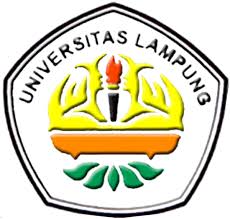 